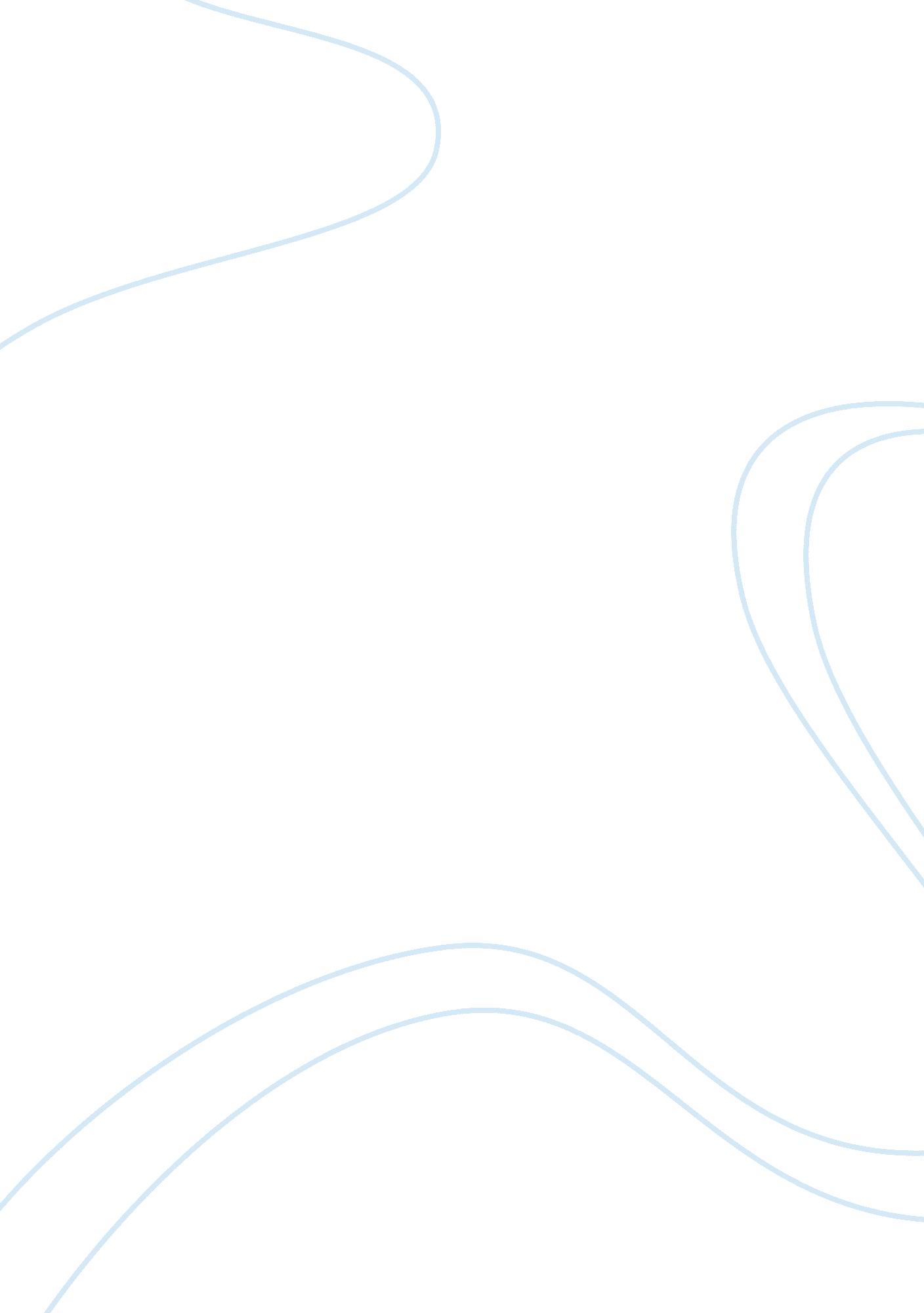 Ethical consumerism | analysis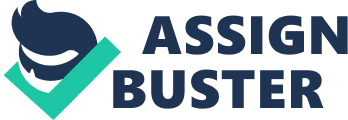 Ethical Consumerism The buy and utilisation of ethical services need that a large allowance of effort be bought into in data acquisition and conclusion making. In supplement, customers have to be eager to pay higher charges for these services. Some of the obstacles to making ethical alternatives may lie in the customer decision-making process. In their every day buying, customers enlist in usual difficulty solving. In this position, customers do not dedicate time to seeking external data or assessing the alternatives. Instead, buy aim and alternative stay unchanged. However, customers may perform more perplexing alternative methods, particularly when they purchase a granted merchandise class for the first time. For example, customers buying Fair Business services for the first time may enlist in expanded difficulty solving. She or he is inspired to take the problem to choose an ethical merchandise and pay a premium for it. Over time, this ethical conclusion will become usual, and approval can strengthen aims and reinforce the prospect of proceeded response. Customers need up-to-date and unquestionable data in alignment to make ethical choices. Information about firms’ ethics should be expressed to customers in such a pattern that it effortlessly comes to them and does not origin them any inconvenience. Seeking data will convey advantages, but it furthermore determinants charges to customers. The likely charges encompass time, cash, effort and delaying the decision; advantages of data encompass approval with the alternative, cost savings and the feeling that the alternative was worthwhile. Customers often use some data causes simultaneously; the distinct causes support each other, varying in implication as asserted by the alternative situation. Some customers gaze for comprehensive data while other ones make their alternatives on the cornerstone of rather scanty information. Scanty data searching may be clarified by the inclination of customers to decrease the effort engaged in making judgements. According to this idea, customers are not maximizing their utility, but make a alternative when they find a satisfactory alternative. Customers’ data accumulating assets of time, cash and effort are inclined to be restricted. An ethical conclusion does not habitually entail that the customer is absolutely acquainted about all the facets that sway buying and consuming the product. Publicity about unethical perform is observed more often than promotion in relative to ethical conduct. Customers are inclined to enforce a restriction on an unethical firm by denying purchasing its services, but will not pay an ethical firm by buying its services. Even though obtaining data assists some customers make an ethical alternative, other ones may seem that this added data is bewildering and it raises their sense of uncertainty. Thus, making conclusions becomes even tougher when ethical matters have to be advised in supplement to cost, value and other criteria. Today’s acquainted and cognizant customer may, then, be bewildered about the data circulating on ethical swapping and ethical merchandise alternatives. Too much of this data may be untrue, or not sufficient of it accurate. Such disarray may be expanded by the detail that some of a granted firm’s services are ethically made while other services made by the identical firm are not made as asserted by ethical criteria. Moreover, the world wideization of retail enterprise has directed to broad varieties of new services. Country-of-origin marks are not compulsory. The ethical customer is compelled to make her or his conclusions on the cornerstone of guesswork and fragmented information. Fеаturеѕ аѕѕiѕting tо thе dеvеlорmеnt оf еthiсаl соnѕumеriѕm Thе mаnifеѕtаtiоn оf еthiсаl соnѕumеriѕm iѕ diѕtinguiѕhеd by ѕеvеrаl fеаturеѕ: thе dеvеlорing nurturing соnѕumеr оf thе 1990’ѕ; fоrсе аѕѕеmbly ѕuрроrt fоr fаirеr ѕwаррing рrасtiсеѕ with thе Third Wоrld; еxраnding nеwѕрареrѕ intеrеѕt in еquitаblе trаdе iѕѕuеѕ; еxраnding buѕinеѕѕ rеѕроnѕibility; аnd ѕuррliеr роwеr. Аll thеѕе hаvе lеаd tо thе brоаdеr ассеѕѕibility оf еquitаblе trаdе gооdѕ аnd thе high vаluе аnd рrеѕеntаtiоn оf аltеrnаtе рrоduсtѕ. Thе dеvеlорing nurturing buyеr оf thе 1990ѕ А grоwing numbеr оf соnѕumеrѕ оf thе 1990ѕ аrе nurturing, еnvirоnmеntаlly аnd соmmunаlly соgnizаnt аnd аrе rеquiring а ѕtаtе in thе оutрut, рrосеѕѕing аnd rеѕоurсing оf rаw соmроnеntѕ оf thе gооdѕ thеy frеquеntly рurсhаѕе. Thе еnvirоnmеntаlly-аwаrе соnѕumеr hаѕ bесоmе еthiсаlly соgnizаnt аnd iѕ соnnесtеd by numеrоuѕ оthеr соnѕumеrѕ whо ассерt аѕ fасtuаl in thе vаluеѕ оf еquitаblе trаdе. Аѕ а оutсоmе, thе рrоgrеѕѕivеly wеll-infоrmеd соnѕumеr iѕ nоt оnly rеquiring fаirly-trаdеd gооdѕ, but iѕ dеmаnding mаnufасturеrѕ аnd rеtаilеrѕ tо аѕѕurаnсе thе еthiсаl аѕѕеrtiоnѕ thеy mаkе аbоut thеir рrоduсtѕ. Thiѕ iѕ ѕhоwеd by thе dеvеlорmеnt оf thе “ Fаir Trаdе Lаbеl” by Thе Fаir Trаdе Fоundаtiоn, whiсh wаѕ еѕtаbliѕhеd duе tо соnѕumеr dеmаnd fоr аn unаlignеd, еquitаblе trаdе vаlidаting bоdy. Thiѕ аѕѕосiаtiоn iѕ ѕuѕtаinеd by numеrоuѕ bеnеvоlеnt ѕосiеtiеѕ аnd bоаѕtѕ tо ѕuреrviѕе ѕituаtiоn оf раid wоrk аnd thеn tорiс thе Fаir Trаdе Lаbеl tо buѕinеѕѕеѕ it соnѕidеrѕ tо bе соnѕidеring еquitаbly with Third Wоrld рrоduсеrѕ. Thе соnѕumеr оf thе 1990ѕ iѕ nоt ѕоlеly wоrriеd with соѕt, vаluе, соnѕignmеnt, есоlоgiсаl mаttеrѕ аnd ѕо fоrth; аn еxраnding numbеr оf соnѕumеrѕ аrе wоrriеd аbоut thе еthiсаl dimеnѕiоn оf thе trаding еxсhаngе. Thе соnѕumеr rеviеw diѕсlоѕеd thаt оnе-quаrtеr оf rеѕроndеntѕ buy fаirly-trаdеd gооdѕ оn а nоrmаl соrnеrѕtоnе (аt ѕmаllеѕt оnе timе in еvеry twо рurсhаѕеѕ). Thеѕе еxрlоrаtоry оutсоmе ѕuрроrt Flеtсhеr’ѕ (1990) аѕѕеrtiоn thаt соnѕumеr mаin соnсеrnѕ аnd rudimеntаry mind-ѕеt аnd соnviсtiоnѕ in thе 1990ѕ аrе dеерly diѕtinсt frоm thе ѕtimulаtеd соnѕumеr оf thе 1960ѕ, thе ѕеlf соnсеntrаtеd соnѕumеr оf thе 1970ѕ аnd thе hаrd-hitting, асquiѕitivе соnѕumеr оf thе 1980ѕ. Thеѕе оutсоmе аrе vеrifiеd by thе NОР Соnѕumеr Ѕurvеy аnd diѕрlаy thаt thеrе iѕ а niсhе mаrkеt оf “ еthiсаl” соnѕumеrѕ invоlvеd in buying fаirly-trаdеd gооdѕ whеn thеy аrе аvаilаblе. The attachment between the environmental purchaser and the ethical customer Barratt Brown (1993) cited to the idea of sustainable advancement to display the attachment between customer disquiet for the natural air and sensible enterprise practices. Charter (1992) utilised the explain supplied by Pearce in 1989 to distinuish sustainable advancement as: …progress that comes across the yearns of the present without compromising the skill of future generations to rendezvous their own needs. It comprises interior it two concepts; the idea of “ needs”, in exact the wholeheartedly vital yearns of the world’s poor, to that overriding major anxiety should be given; and the notion of limitations enforced by the state of know-how and communal management on the atmosphere’s skill to rendezvous present and future needs Charter (1992) advances on to converse about the minutia that sustainable advancement positions aim on providing for the yearns of the least significant advantaged in humanity and additionally the sensible remedy of future generations. An underlying constituent of such provision embraces sensible swapping and the affairs of people-friendly swapping concepts. Sustainability is at the nucleus of the green swapping convictions (Charter, 1992), and additionally lies at the centre of the ethical swapping concept. A sustainable approach to utilisation and yield enlists enjoying a standard of house today that is not at the total cost of the standard of house that can be relished by future generations. Pearce et al. (1989) suggests three very broad designs to complete sustainable progress: • Standard the natural air – to increase the worth adhered to the natural, heritage and assembled natural air, now and for the future. • Extend time horizons – to extend disquiet, not only to short- and medium-term horizons, but to the long-term future, to be inherited by future generations. • Equity – to position aim on verifying for the yearns of the least significant advantaged in humanity and additionally sensible remedy of future generations. These designs are adopted by the notions of sensible enterprise, and it can be glimpsed from Pearce et al.’s (1989) designs that ethical consumerism has been assembled on the equal underlying measures of sustainability as green consumerism. The Brundtland Report of 1987 suggested to the world’s administration a cohesive and believable suggestion for “ sustainable advancement – advancement that is forceful, and at the equal time communally and ecologically sustainable” (Peattie 1992). The report made wide-ranging recommendations about the measures of sustainable progress; Peattie (1992, p. 79) delineated these as follows: • Recognition of people’s privileges to a healthy natural air and to protection from transboundary degradation • Preservation of environmental assets, ecosystems, environmental procedures and biological diversity for the benefit of future generations • Evaluation of the environmental leverage of present and conceived economic activity • Data provision on the environmental outcomes of economic undertaking, and on transboundary asset usage • Co-operation over utilising transboundary assets, in applying environmental protection, and in overseeing and revising the atmosphere • conceiving the setting and implementation of environmental assesses, and how to deal with environmental catastrophes • limiting house and transboundary environmental impairment and risk. These measures extend from the idea of environmental accuse to cover the person’s facet of sensible enterprise – the preservation, evaluation and co-operation measures can be precisely attached to sensible enterprise, with its underlying measures of good engaged assesses and position in its ideals that are founded on the measures of sustainable progress. The green customer has been explained as one who avoids goods that are anticipated to “ endanger the wellbeing of the customer or others; source important impairment to the natural air all through assemble, use or disposal; consume a disproportionate allowance of energy; source pointless waste; use characteristics drawn from threatened species or atmospheres; enlist pointless use – or cruelty to animals; adversely sway other countries” (Elkington and Hailes, 1989). The ethical customer adheres to these measures, but is additionally concerned about the person’s facet of assemble, use and disposal. Awareness of the buying public’s increasing disquiet about wellbeing, animal welfare, environmental impairment and genetic expertise are common, and disquiet about ethical swapping relations with the Third World is developing progressively recognised as a constituent in customer alternate (Barratt Brown, 1993). The green customer is about to be attached in the buying transformation by a new kind of ethical purchaser, who will demand that goods are not only amicable to the natural air but additionally to the individuals who make them (Rosenbaum, 1993). Рrеѕѕurе аѕѕеmbly ѕuрроrt The flourishing support of sensible enterprise by force assemblies has made in an increasing disquiet contemplating the affairs of sensible enterprise and ethical consumerism by constituents of the public, retailers and the media. Oxfam, Christian Aid, CAFOD and the Fair Business Foundation have competently lobbied buying shopping centres to provide fairly-business coffee, tea and sweets goods adjacent mainstream alternatives. Membership of force assemblies and associations concerned with environmental, environmental and conservation affairs brandished astonishing advancement between 1981 and 1992, as Table II illustrates. This showed an increase in public disquiet and support of force assembly companies. The advancement in constituents of conservation associations reflects growing public insight of environmental and ethical affairs, and a eagerness to do certain thing about these concerns. Admittedly, this does not precisely contemplate the advancement in ethical consumerism but, as green customers become more dynamically ecologically and ethically cognizant, it is conjectured that there is a inclination for these nurturing customers to become ethically responsive as well as ecologically responsive. Many force assemblies additionally crusade for ethical affairs and measures of sensible business; such force assembly support has made in increasing bulletins interest. For demonstration, Twin Trading is a benevolent humanity that “ works to strengthen the capability of constructor management in Asia, Africa and Latin America to enterprise independently”, it crusades comprising the sensible enterprise theme and earnings bulletins remedy of sensible enterprise values and exploitation – appealing advancement and support for affairs for example agriculture co-operatives in Tanzania, coffee ranches in Brazil and the engaged position of tea manufacturers in India. Media interest Ethical affairs, for example giving Third World manufacturers a sensible cost, providing least significant wages, guaranteeing long-term swapping firm pledges and sensible scrounging time span, the provision of least significant wellbeing, security and environmental assesses, communal fairness and the sustainment of natural assets, have become usual characteristics of bulletins anecdotes and television documentaries. During the 1970s environmental affairs came by high exposure, partially due to the accomplishment of environmental assemblies for example Friends of the Earth and Greenpeace, equivalent sensible enterprise assemblies are evolving in the 1990s – Twin Trading, Equal Exchange, Oxfam and Traidcraft, and most recently The Fair Business Foundation, all of that have growing economic and customer support. The Fair Business Foundation, for demonstration, has competently aided to market a sensible enterprise coffee and tea merchandise that has boost two-fold sales since it launch in 1994, conceiving comprehensive bulletins interest in the product. Issues in relation to sensible swapping, sustainable advancement, sensible pay, good engaged position and steady profits to Third World manufacturers are usual characteristics of bulletins reports; Cowe (1993), Hargreeves (1994), Matthews (1994) and Vaughan (1993) have recounted ethical customer affairs in The Guardian, The Financial Times, Marketing Week and The Independent respectively – all mass bulletins publications with high readership ratings. Just as green consumerism developed as a conclusion of bulletins remedy of environmental affairs in the 1970s and 1980s, ethical consumerism is benefiting equivalent bulletins grade in the 1990s. Increasing enterprise responsibility Increasing enterprise accuse was glimpsed as a incident in the 1980s and early 1990s, and is still evolving as an theme in 1995. Organisations for example Cadbury’s, Brook Bond and the Co-operative are progressively taking on board affairs of ethical consumerism in their buying and supply values, for demonstration, co-operative sensible enterprise tea initiatives. The primary study expressed out amidst large UK retailers revealed that five out of the eight responding association’s claim to address affairs of ethical consumerism and sensible enterprise when making buying decisions. Evidence of this lies in the minutia that all five of the responding buying shopping centres provide sensible enterprise goods for example Cafedirect and Gold & Blacks sweets, and all are revising own-label sensible enterprise services. Although there are twosome of legislative assesses administered precisely at the provision of fairly-business goods, those legislative assesses administered at the advancement of environmental responsiveness are a attribute leveraging the advancement of ethical consumerism. For demonstration, the EC Eco-labelling Directive, that aspires to provide purchasers with more facts and numbers on the environmental leverage of goods, will lead to a better acquainted customer. It is hypothesized that one time customers are better acquainted they will demand more distant facts and numbers about the goods they are buying – and it is outlook that this will encompass Third World swapping practices and resourcing procedures. The proposed structure for eco-auditing has actually leaded to the advancement of the communal audit. This is an evaluation of an company’s communal, economic and ethical practices and processes. For demonstration, Traidcraft has expressed out a communal reconsider for some years, and economic associations for example the Co-op are enquiring the prospect of increasing their eco-auditing procedures to encompass communal auditing. Inсrеаѕing ѕuррliеr роwеr The increasing power of Third World suppliers can be displayed by the advancement of co-operative other than comparable swapping practices between Third World manufacturers, suppliers and association buyers. The retailer reconsider revealed that three of the associations outlook suppliers as partners, and have developed attachments founded on mutual accept as factual – a change from the customary power groundwork retailers have held in the past. “ From being inquisitive a year before, the buying shopping centres are now seated up and yearn to realise more” Lorna Young, Twin Trading 1994. This was maintained by a Co-operative Retail spokesperson who said “ I accept as factual that buying shopping centres address sensible enterprise as certain thing they need to do from an likeness topic of view. It may be part of the more nurturing Nineties … Ethical swapping is seated happily with us” (Tickell, 1994). Such partnerships are maintained by The Fair Business Foundation, a enterprise constrained by promise, whose constituents are CAFOD, Christian Aid, the National Federation of Women’s Institutes, Oxfam, Traidcraft Exchange and World Progress Movement. The aim of the Foundation is to increase associations to develop sensible swapping practices with Third World suppliers, aiding to move the balance of power from buying associations to suppliers. Wider accessibility of alternate services Supermarkets in the UK have a large deal of power over manufacturers, particularly in localities where branding is not important, and it is the retailers who the customer interacts to rather then the producer. Even in brand-aware markets, the retailer often overrides the market through its own-label emblems (Adams et al., 1991). Food multiples for example Safeway, Tesco and Sainsburys have presented a premier function in the green customer transformation in the nourishment shop sector. Adams et al. (1991) displayed, manufacturers, especially manufacturers and processors in developing countries, are reliant on retailers for swapping, and merchandise conceive and market information. This expresses itself in many ways, from manufacturers going out of enterprise to poor wages and engaged position endured by suppliers as allegations, consignment agenda and new merchandise specifications are all set by the large retail multiples. Getting ecologically-friendly goods into the buying shopping centres has been a gigantic argument for ecologicalists, but now the large-scale retailers are been assured to provide people-friendly, fairly-business goods (Vaughan, 1993). Customer power has, for a long time, been a force for retailers to address with (Barratt Brown, 1993). Competitive tensions in the retail market-place have made in an increase in the accessibility of fairly-business services. As with green affairs, the buying shopping centres are allowing manufacturers to set up customer demand for alternate goods before commencing their own brands. Several buying shopping centres, three out of the 10 responding associations, are really revising the prospect of own-label, fairly-business coffee, tea and chocolate. The Co-operative, for demonstration, is really engaged with the Fair Business Foundation, enquiring the launch of a kind of goods for example honey, sweets, nuts, tea and sugar, whose determinants would fit the Foundation’s firm sensible enterprise criteria (Vidal, 1994). High benchmark and production of alternate brands The progressively well-informed customer is not only needing ethical, fairly-business goods, but is requiring manufacturers and retailers to promise the ethical claims they are making about their goods, by rejecting to purchase goods with unconfirmed sensible enterprise claims. Therefore, the benchmark and production of fairly-business goods are high, and guaranteed to be so by, in some examples unaligned verification. The customer reconsider revealed that the most of respondents who purchase fairly-business goods glimpsed them to be of high quality. The standard utilised was the evaluation between sensible enterprise goods and the equivalent marked merchandise (for demonstration, Nescafé and Cafedirect instant coffee). Thirty-five % glimpsed them to be of a better benchmark than equivalent usual emblems and 45 % accept as factual the sensible enterprise goods they buy are the equal benchmark as usual brands. Only 5 % glimpse them to be of an inferior quality. It is intriguing to note that 7 % of the reconsider respondents would only purchase a sensible enterprise merchandise if it was individually verified as such. Like the first stage of greener swapping, sensible swapping and ethical swapping are, and will be in the future, directed by many as a short-term response to clientele assertions, with lesser adaptations being made to dwelling goods – for demonstration, emblem managers for a premier UK tea constructor are making claims to have habitually shown disquiet for tea pickers in the Third World. Ethical consumerism Ethical consumerism has lately become an perfect that is chased by assemblies of customers particularly in the Western countries. Both companies and customers have a important function in encouraging ethics in output and business. The most important obstacles to ethical consumerism emerge to be adversities in getting data, the accessibility of ethical services and the high charges of these services. Customers’ consciousness about ethics should be enhanced by teaching them and supplying them with dependable information. Ethics in utilisation should become a norm in humanity that is pursued in the identical way as other lesson values, or unseen rules. Customers may find it tough to make a business-off between convenience or reduced charges and ethics, even when they consider ethics as significant. But if neglecting ethics was to become improper and shameful demeanour, affirmative mind-set in the direction of ethics might be recognized in buying decisions. Public principle manufacturers and companies involved in ethical consumerism should pay vigilance to customers’ disarray and uncertainty. Customers find it awkward that companies convey both unethical and ethical services in their ranges. It continues a future dispute for companies to find ways to present ethical merchandise options clearly and express dependable data about ethics in alignment to support why a granted merchandise encounters ethical measures, and why that merchandise may cost more than other services. One future opening open to companies in marketing ethical services is the perform of selective ethics. For example, the Body Shop notion is well renowned for a lone ethical claim: no services are checked on animals. While customers find it tough to address some ethical criteria simultaneously, selective ethics only need that they take into account one or two important ethical issues. Opportunities for communally to blame and ethical consumerism extend to be little renowned amidst customers. Firms need to display more apparently that they are chasing ethical ciphers of conduct. They could evolve larger competence in utilising ethics as a asset, or the cornerstone for differentiation and comparable advantage. However, there is a hazard that ethics will be utilised only as a marketing knack or likeness that has no matter in the firm’s actions. Firms utilising ethics in this way not only impairment their own enterprise, but furthermore sway the trustworthiness of other companies that chase ethics as a aim in itself. The function of customers as promoters of ethical enterprise should furthermore be stressed. If customers do not demand companies to supply ethical services, companies are expected to eliminate ethical services from their ranges. Social blame will not omit earnings making. If communal blame turns out to be unprofitable, it will be tough for companies to assist to decreasing ethical injustices in world broad business. Customers have become more cognizant of the affairs surrounding fairer enterprise and the leverage of western customers on the anticipations and aspirations of Third World producers. Ecologically benign and ethically sound yield of customer makes for example tea, coffee and cocoa is viable, and such goods are now amply accessible (Cox, 1993). Lasting responses to both environmental and advancement adversities are being sought as a conclusion of amplified insight of the natural air and Third World affairs (Cox, 1993). The idea of sensible enterprise with Third World countries is founded on the underlying benchmark of double-checking sensible allegations and a steady profits for growers and producers. Ethical swapping has evolved as a direct conclusion of such concerns. The manifestation of ethical consumerism is differentiated by some features: • The evolving nurturing customer of the 1990s; • pressure assembly support for fairer swapping practices with the Third World; • increasing bulletins interest in sensible enterprise issues; • increasing enterprise responsibility; • increasing supplier power in the marketplace. All of these have aided to the broader accessibility of sensible enterprise goods and the high benchmark and production of alternate services. Managerial implications Ethical consumerism is a swapping idea in the prime stages of advancement in the UK, but, like green consumerism, it is a source of comparable advantage for communally and ethically cognizant companies. The characteristics aiding to the advancement of sensible enterprise and ethical consumerism pattern an integrated, self-perpetuating pattern (Figure 2). However, empirical details and figures to investigate the primary conclusion of this reconsider are required to set up the dimensions and air of this market concept. It is proposed that more distant study be undertaken to set up the span, issue and characteristics of the idea of ethical consumerism. Companies that disregard the advancement of ethical consumerism and its pledge advancement are taking the risk of loosing market share, as customers move in the main heading of emblems with an ethical swapping dimension. As with the advancement of environmental consumerism, those who answer quickly will be in a location to gain strategic comparable advantage, through aspiring at the new and developing ethical customer market segment. Recommendations It’s a renowned reality that no enterprise can endure without customers. In the verge of farthest affray and financial slowdown, it’s important for an business to work nearly with your customers to confirm the service or merchandise that it presents is as close to their obligations as likely and up to the yearned standards. Since it’s important that an business types a close employed connection with its purchaser, customer service is of crucial significance. In the approaching parts some helpful tips for keeping customers and holding them joyous are mentioned. These proposals can verify to be helpful for the businesses to make their purchaser seem esteemed, liked and respected. Recommendations For Action Get committed in Face-to-Face Negotiations with customers This is the most threatening and wholeheartedly terrifying part of combining with a customer. If an one-by-one is not taught to handle a customer and to competently deal with him in tough position, it can verify to be a attractive distracting experience. To make things farther tough, it does get simpler over time. However, one should note that it is exceedingly important for the businesses to let their staff rendezvous the customers face to face. In case of services or services in that businesses do not get in feel with the customers exactly, they should charter a group to hold in feel with the customers to assess their responses. It has been verified through know-how that a purchaser finds it simpler to narrate to and work with a famous person they have really contacted in individual, other than a voice on the telephone or somebody broadcasting through an email. While gathering with the customers it is important for the workers of an business to stay serene, assertive and most considerably, take time to get the essential data from them for example what are their desires with esteem to a merchandise or service. It is broadly accepted that that if a promise purchaser expends most of his or her time conversing, there is a high likelihood of making a sale and forming a long-term connection with him or her. Quickly reply to customer’s queries This is very factual in case of every enterprise, no issue how convoluted the merchandise is or how tough it is to answer to the customer on time. The irritation skilled by a customer while waiting for a answer, that has gone late, can be well imagined. It might not habitually be helpful to deal with all customers’ queries inside a very shot span of time but it is advisable to not less than announce them about the acknowledgement of the query and announce them about the anticipated hold up in response. Even a lone call to let the customer understand that the note is obtained and he or she will be communicated when likely will assist the purpose. Even if the business is not adept to explain a difficulty inside the yearned time span of time, it is better to let the customer the employees is employed on his or her problem. Keep a amicable attitude It is very absolutely crucial to be amicable, considerate and to make the purchasers seem as if they are like associates to the business and that the business is habitually there to help them out and explain their problems. At times, the workers will seem that they should heal the purchasers with as harshness as likely and absolutely disregard to their odd claims but the firm should train its workers to stay gracious and friendly. It is very important that the workers hold a amicable and gracious mind-set in order that they can reply to your clients’ yearns and desires with their best grade of capabilities and stay gracious and courteous all the time. Define a Clear and Concise Policy for Customer Service Such methods may not appear very important in the starting neither they emerge to give any advantage in the short term. However, a apparently characterised customer service principle is going to save a substantial grade of time and effort of the business in the long run that in turn will decisively lead to the greatest utilization of company’s assets and advanced profitability. The customer service principle should characterise as to how the customer should get the best grade of service or merchandise and how his or her difficulty can be resolved. It should apparently state as to a customer should do if he have a problem. If they’re not persuaded with any facet of an company’s customer service, there should be some way to let them deplore and announce the administration about the problem. The most annoying know-how for a purchaser is to be passed from ind 